KIDS FUNDAY at Bloomin Sunday 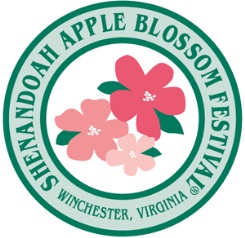 What: 	New Horizon Kids Funday at Bloomin SundayWhen: 	Sunday May 2, 2021, 10am – 5pmWhere: Frederick County FairgroundsEvent Description: Kid’s Fun Day, Family fun extravaganza, arts & crafts show, midway games, Cruise-In Car Show (weather permitting), and the Adventure Show (attendance 15,000 plus)Level: Event & Exhibit SponsorshipSCHEDULE OF BENEFITSEXHIBIT SPACE	One 10’ X 10’ exhibit space for use by SPONSOR at eventPRINT	SPONSOR name included in Festival Newspaper Tabloid distributed (Cir. 200,000)SPONSOR name included in Official Festival Program event stories, sponsor listing. WEBSITE	Sponsor name/logo included on Festival website promoting both events, site receives over 250,000 unique visitors and 850,000-page views Website Ad on the sponsor page 200 pixels (h) x 200 pixels (w) at 72 dpiSOCIAL MEDIA- FACEBOOK		Festival will cross promote the events through Email Blasts reaching over 8,000 and FaceBook postings to over 34,000 friends SIGNAGE	Festival to include your logo on the sponsor banner with other sponsors.Sponsor can have up to 1 – 3’ x 8’ banners displayed at the event site.TICKETSSponsor to receive $75.00 in tickets to events of choice and advance ticket order formSponsor to receive invitation to Theme Announcement Party (Fall) (Valued at $150.00)Sponsor to receive invitation to Sponsors Reception Party (April) (Valued at $300.00)OTHER		Use of the SABF logo for promotional purposes (with permission)SPONSORSHIP INVESTMENT: $1,000.00 (discounted from $1,500.00)Sponsor Coordinator	Dario Savarese (540) 722-8700 or dario@fullcirclem.com